Doelstellingen UNICEF België, dat in Brussel-Stad is gevestigd, vertegenwoordigt de internationale organisatie UNICEF, die tot taak heeft toe te zien op de correcte toepassing van het Verdrag van de Verenigde Naties betreffende de rechten van het kind. Het doel van het project ‘What do you think?’ is de kwetsbaarste kinderen en jongeren (in armoede, met een handicap, opgenomen in de psychiatrie, al dan niet door hun ouders begeleide migranten of vluchtelingen) aan het woord laten over de toepassing van hun rechten. Hun uitspraken worden doorgegeven aan de beleidsmakers en aan het Comité voor de Rechten van het Kind van de Verenigde Naties, het orgaan dat instaat voor de toepassing van de rechten van kinderen wereldwijd. Op basis daarvan doet het Kinderrechtencomité de Belgische staat aanbevelingen. De mening van kinderen opnemen in de rapportering aan het Comité is specifiek voor het project en het is ook het belangrijkste doel ervan. Er werden al twee rapporten doorgegeven. Momenteel wordt er een derde opgesteld, dat handelt over kinderarmoede en migrerende kinderen.Methodologie, actoren en partnersHet tijdsaspect is aan de kinderen aangepast: per doelgroep kan het project jaren lopen. Momenteel richt het project zich al een jaar specifiek op kinderen die met migratie te maken krijgen. UNICEF België wordt ondersteund door twee groepen deskundigen om werkwijzen uit te werken en testen die op het terrein zullen worden gebruikt. De ene groep bestaat uit volwassenen, de andere uit kinderen. De organisatie ondervraagt bepaalde kinderen rechtstreeks. Ze werkt ook samen met verenigingen en scholen. Op die manier is het mogelijk om de doelgroep te bereiken zonder haar te stigmatiseren, om gebruik te maken van de vertrouwensrelatie die met de begeleider ontstaat en om de participatieve dynamiek binnen de instellingen voort te zetten. UNICEF België coördineert het proces, leidt professionals op, levert de methodologische middelen en draagt bij in de kosten voor het project, zodat de financiële aspecten geen rem vormen op de participatie van kinderen en jongeren. De methodologie varieert naargelang van het terrein en wordt aangepast aan de kinderen (waarvan de leeftijd, doorgaans tussen tien en achttien jaar, verschilt naargelang van de instelling). Meerdere werkwijzen kunnen worden gecombineerd: oraal (interview, debat) of creatief (tekenen, schilderen, foto’s maken enzovoort; de resultaten worden gebruikt bij de collectieve bespreking). UNICEF België geeft de voorkeur aan collectieve processen, aangezien het doel een collectieve wijziging op basis van individuele ervaringen is. In samenwerking met de Koning Boudewijnstichting werd een methodologische gids opgesteld waarin de belangrijkste principes zijn opgenomen voor participatieve projecten met kinderen in armoede. De jongeren die het project van nabij volgen, kunnen ook zelf andere kwetsbare kinderen ondervragen. Ze krijgen een praktische opleiding, waarbij ze tijdens de gesprekken gaandeweg meer autonomie krijgen. Tijdens het proces wordt er een ‘nationaal debat’ georganiseerd met kinderen en professionals, die overleggen om de gemeenschappelijke en prioritaire thema’s te bepalen. Ten slotte wordt binnen het project een principe van follow-up en evaluatie toegepast: de kinderen en jongeren krijgen feedback voor het rapport wordt afgewerkt (advies over prioriteiten, formuleringen, wat aan het Comité voor de rechten van het kind moet worden doorgegeven) en over de eventuele wijzigingen die worden doorgevoerd. Na de invoering van de methodologie ondervraagt UNICEF België ook verenigingen waar het mee samenwerkt over mogelijk ondervonden moeilijkheden. Het voert bovendien aan het einde van het project een algemene evaluatie uit bij professionals.Participatievorm(en) Het project ‘What do you think?’ laat ruimte voor uiteenlopende vormen van participatie bij kinderen en jongeren: raadpleging van de leden van de deskundigengroep die bestaat uit kinderen; verzamelen van uitspraken van kwetsbare jongeren (doorgegeven aan het Comité voor de rechten van het kind, waardoor ze in fine leiden tot het formuleren van aanbevelingen aan de Belgische staat over de toepassing van hun rechten); aanpassing van de werkwijzen aan de wensen van de kinderen in de verschillende partnerverenigingen; tussenkomst bij de overdracht van het verslag (advies over prioriteiten, formulering enzovoort); uitvoeren van peer-to-peerinterviews (de jongeren krijgen begeleiding van een volwassene, die hen gaandeweg meer autonomie geeft, bij het ondervragen van andere jongeren die met dezelfde problemen kampen). Op die manier dragen ze bij aan de verschillende fasen van het project en hebben ze baat bij de resultaten van het proces.Is het project een structurele vorm van armoedebestrijding?‘What do you think?’ heeft belangstelling voor de rechten van kinderen en richt zich tot de kwetsbaarste groepen, waaronder kinderen in armoede. Zij blijven vaak onzichtbaar en worden niet gehoord, maar nemen hier deel aan het proces in verband met de toepassing van hun rechten en krijgen de gelegenheid om zich daarover uit te spreken. Het project heeft een positief effect op het zelfvertrouwen van jongeren en biedt hun de mogelijkheid om hun individuele ervaringen te gebruiken in een collectief veranderingsproces. Vervolgens nemen bepaalde jongeren deel aan het participatieproces in hun school of wijk, omdat ze mee willen werken aan de verandering. Het project van UNICEF België leidt ook tot een wijziging in de manier waarop de volwassenen rondom het kind naar dat kind kijken. De participatieve dynamiek eindigt niet bij de gebruikte werkwijze: het feit dat de kinderen met de begeleiders samenwerken, maakt het mogelijk om het participatieproces in toekomstige activiteiten van de verenigingen door te trekken. Succesfactoren De centrale rol van kwetsbare jongeren in het aanbevelingsproces over de toepassing van de kinderrechten (ze zijn tegelijkertijd gesprekspartners, interviewer en begunstigde). De voortdurende evolutie en aanpassing van het project.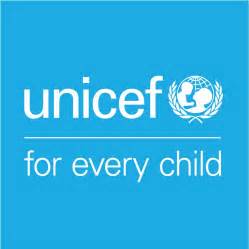 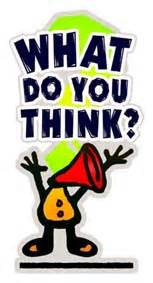 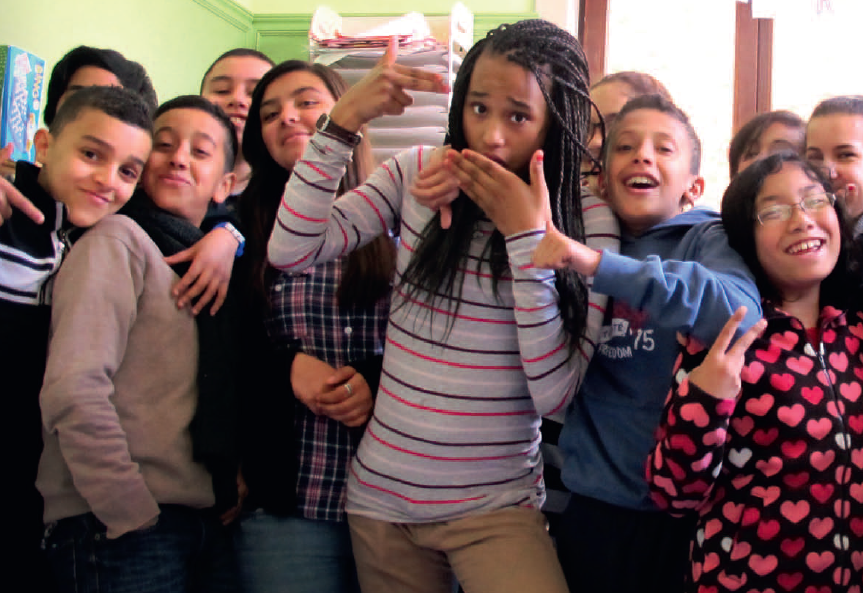 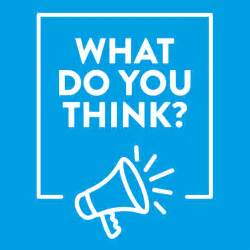 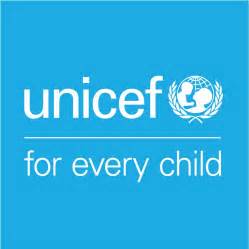 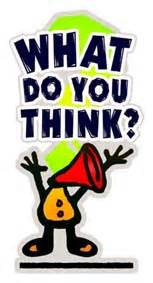 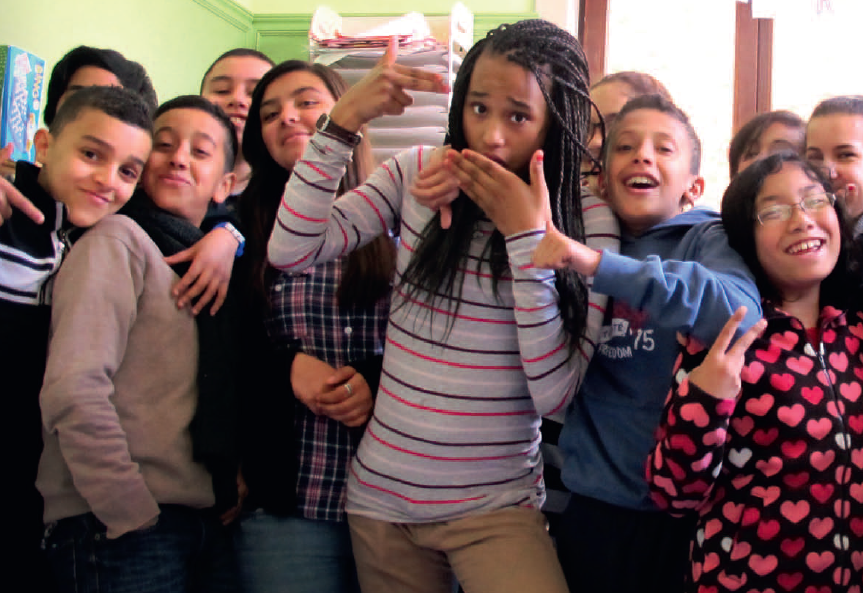 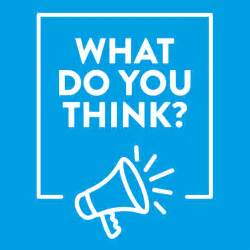 What do you think ?What do you think ?Initiatiefnemer(s)Stichting van openbaar nut UNICEF BelgiëWebsitehttps://www.unicef.be/nl/over-unicef/unicef-in-belgie/wdyt-project/Startjaar1999Adres Keizerinlaan 66Stad1000 BrusselContactpersoonMaud Dominicy, medeverantwoordelijke voor het project “What do you think? ”T02 233 37 74Emdominicy@unicef.beThema(‘s)Burgerschap, non take-up van rechten, empowermentDoelgroep10 -18 jaarFinancieringsbron(nen)Overheidssubsidies die variëren naargelang van het thema:Armoede: POD Maatschappelijke Integratie, FWB Migratie: FOD Buitenlandse Zaken & Ontwikkelingssamenwerking